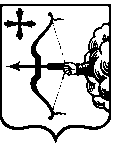 ПРОЕКТ № ______ЗАКОНКИРОВСКОЙ ОБЛАСТИ«О внесении изменений в отдельные законы Кировской области»Принят Законодательным Собранием Кировской областиСтатья 1Внести в Закон Кировской области от 08 октября 2007 года 
№ 171-ЗО «О муниципальной службе в Кировской области» (Сборник основных нормативных правовых актов органов государственной власти Кировской области, 2007, № 10 (79), ст. 3687; 2008, № 1 (80), часть 2, 
ст. 3704; № 41 (120), часть 1, ст. 3927; 2009, № 1 (121), часть 2, ст. 3977;
№ 3 (123), ст. 4023; № 6 (126), ст. 4227; 2010, № 1 (127), часть 1, ст. 4284, 
ст. 4291; № 6 (132), ст. 4482; 2011, № 5 (137), ст. 4717; № 6 (138), часть 1, 
ст. 4792; 2012, № 1 (139), часть 1, ст. 4843; № 2 (140), ст. 4911; № 6 (144), 
ст. 5065; 2013, № 2 (146), ст. 5174; № 3 (147), ст. 5241; 2014, № 1 (151), ст. 5396; № 3 – 4 (153 – 154), ст. 5462; № 5 (155), ст. 5542; 2015, № 3 (159), ст. 5722; 
№ 4 (160), ст. 5775; 2016, № 3 (165), ст. 5934; № 5 (167), ст. 6047; официальный информационный сайт Правительства Кировской области, 2017, 14 июня, 
7 декабря; 2018, 13 июля, 24 декабря; 2019, 14 марта) следующие изменения:наименование раздела III Реестра должностей муниципальной службы в Кировской области изложить в следующей редакции:«Раздел IIIПЕРЕЧЕНЬДОЛЖНОСТЕЙ МУНИЦИПАЛЬНОЙ СЛУЖБЫ В АДМИНИСТРАЦИИ МУНИЦИПАЛЬНОГО РАЙОНА, муниципального округа, ГОРОДСКОГО ОКРУГА»;в Типовом положении о проведении аттестации муниципальных служащих ___________________ муниципального района (городского округа, городского, сельского поселения):а) наименование изложить в следующей редакции:«ТИПОВОЕ ПОЛОЖЕНИЕО ПРОВЕДЕНИИ АТТЕСТАЦИИ МУНИЦИПАЛЬНЫХ СЛУЖАЩИХ __________________ МУНИЦИПАЛЬНОГО РАЙОНА (МУНИЦИПАЛЬНОГО ОКРУГА, ГОРОДСКОГО ОКРУГА, ГОРОДСКОГО, СЕЛЬСКОГО ПОСЕЛЕНИЯ)»;б) в пункте 1 раздела I слова «(городского округа, городского, сельского поселения)» заменить словами «(муниципального округа, городского округа, городского, сельского поселения)»;в) наименование приложения изложить в следующей редакции:«Аттестационный лист муниципального служащего_______________ муниципального района (муниципального округа, городского округа, городского, сельского поселения)».Статья 2Внести в Закон Кировской области от 8 июля 2008 года № 257-ЗО 
«О гарантиях осуществления полномочий депутата, члена выборного органа местного самоуправления, выборного должностного лица местного самоуправления в Кировской области» (Сборник основных нормативных правовых актов органов государственной власти Кировской области, 2008, 
№ 13 (92), часть 1, ст. 3825; 2009, № 6 (126), ст. 4209; 2010, № 6 (132), ст. 4484; 2012, № 4 (142), часть 1, ст. 5010; № 6 (144), ст. 5065; 2015, № 3 (159), ст. 5722, № 5 (161), ст. 5801; 2016, № 3 (165), ст. 5951, № 6 (168), ст. 6074; официальный информационный сайт Правительства Кировской области, 2017, 6 октября) следующие изменения:абзац второй пункта 2 части 1 статьи 4 после слов «муниципального района» дополнить словом «, муниципального»;в пункте 1 части 51 статьи 5 цифры «3, 4 – 7» заменить цифрами
«3, 3.1–1, 3.2, 3.3, 4 – 6.2, 7 – 7.2».Статья 3Настоящий Закон вступает в силу по истечении десяти дней со дня 
его официального опубликования.ГубернаторКировской области                                                                                И.В. Васильевг. Киров«____»____________2019 года№________ 